Highgate Community Primary School Year 3                 Science: Light and shadowsHighgate Community Primary School Year 3                 Science: Light and shadowsHighgate Community Primary School Year 3                 Science: Light and shadowsHighgate Community Primary School Year 3                 Science: Light and shadowsVocabularyVocabularySources of light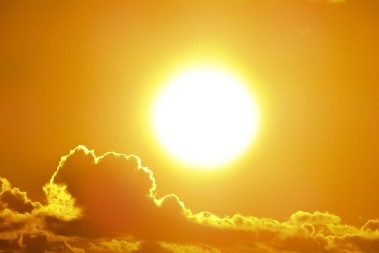 .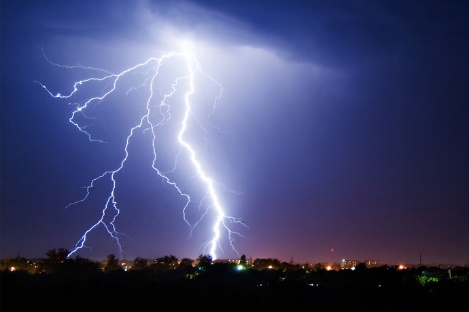 Natural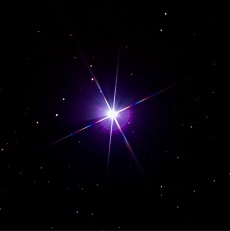 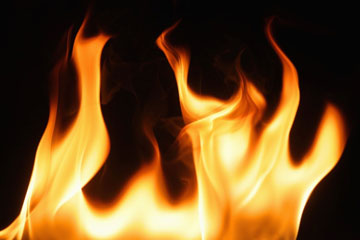 Artificial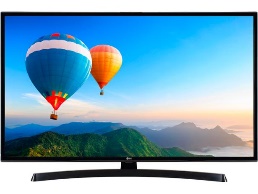 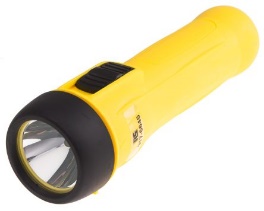 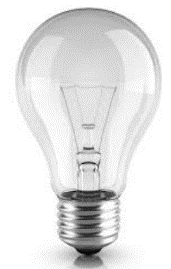 Key FactsSources of light.NaturalArtificialSome objects like glass are transparent which means light can shine through them.Our main source of light on Earth comes from the sun.Because light travels in straight lines, when it hits an object, it is blocked. It can’t bend around the object so it casts a shadow.A mirror is not a light source. It reflects light so doesn’t create it.reflectionWhen a ray of light hits a surface and bounces off.Sources of light.NaturalArtificialSome objects like glass are transparent which means light can shine through them.Our main source of light on Earth comes from the sun.Because light travels in straight lines, when it hits an object, it is blocked. It can’t bend around the object so it casts a shadow.A mirror is not a light source. It reflects light so doesn’t create it.shadowsA shadow is a dark shape on a surface that is formed when an object blocks out the light. Sources of light.NaturalArtificialSome objects like glass are transparent which means light can shine through them.Our main source of light on Earth comes from the sun.Because light travels in straight lines, when it hits an object, it is blocked. It can’t bend around the object so it casts a shadow.A mirror is not a light source. It reflects light so doesn’t create it.light sourceSomething that provides light, whether it be a natural or artificial source of light (e.g. the sun, a torch)Sources of light.NaturalArtificialSome objects like glass are transparent which means light can shine through them.Our main source of light on Earth comes from the sun.Because light travels in straight lines, when it hits an object, it is blocked. It can’t bend around the object so it casts a shadow.A mirror is not a light source. It reflects light so doesn’t create it.opaqueThis is the name given to objects that do not allow light to pass through them. They block light and create shadows.Sources of light.NaturalArtificialSome objects like glass are transparent which means light can shine through them.Our main source of light on Earth comes from the sun.Because light travels in straight lines, when it hits an object, it is blocked. It can’t bend around the object so it casts a shadow.A mirror is not a light source. It reflects light so doesn’t create it.transparentThis is the name given to objects which light can travel through.Sources of light.NaturalArtificialSome objects like glass are transparent which means light can shine through them.Our main source of light on Earth comes from the sun.Because light travels in straight lines, when it hits an object, it is blocked. It can’t bend around the object so it casts a shadow.A mirror is not a light source. It reflects light so doesn’t create it.translucentThis is the name given to objects which some light can travel through.Sources of light.NaturalArtificialSome objects like glass are transparent which means light can shine through them.Our main source of light on Earth comes from the sun.Because light travels in straight lines, when it hits an object, it is blocked. It can’t bend around the object so it casts a shadow.A mirror is not a light source. It reflects light so doesn’t create it.nocturnalIf something is nocturnal, it is mainly active at night. For example, bats and owls. Sources of light.NaturalArtificialSome objects like glass are transparent which means light can shine through them.Our main source of light on Earth comes from the sun.Because light travels in straight lines, when it hits an object, it is blocked. It can’t bend around the object so it casts a shadow.A mirror is not a light source. It reflects light so doesn’t create it.We see things when light enters our eyes. Not all objects produce light so we see some objects because light reflects off their surface and into our eyes.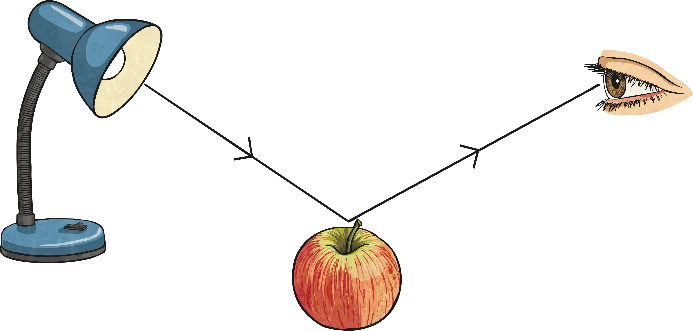 We see things when light enters our eyes. Not all objects produce light so we see some objects because light reflects off their surface and into our eyes.Key FactsKey FactsWe see things when light enters our eyes. Not all objects produce light so we see some objects because light reflects off their surface and into our eyes.We see things when light enters our eyes. Not all objects produce light so we see some objects because light reflects off their surface and into our eyes.Some animals are nocturnal. They are awake at night and can see very well in the dark.The moon is not a source of light, it reflects the light from the sun.UV rays from sun light can be harmful which is why you must protect yourself appropriately.Light travels in a straight line and is faster than sound.Some animals are nocturnal. They are awake at night and can see very well in the dark.The moon is not a source of light, it reflects the light from the sun.UV rays from sun light can be harmful which is why you must protect yourself appropriately.Light travels in a straight line and is faster than sound.